Nghề Thầy - Hoàng Đạo ThúyNGHỀ THẦY - NHỮNG TÂM SỰ CÒN NÓNG HỔI SAU GẦN 80 NĂM

"Tôi nhận được lời mời viết lời giới thiệu cho cuốn “Nghề thầy” của cụ Hoàng Đạo Thúy (1900-1994) giữa lúc làn sóng phê bình sách giáo khoa tiếng Việt lớp 1 vừa lắng xuống.

Bởi thế, tôi đã đọc bản thảo cuốn sách trong một tâm trạng rất đặc biệt với không biết bao nhiêu mối liên tưởng dọc ngang giống như từng đợt sóng.Hiện thực ngổn ngang của giáo dục hiện tại và những lời gan ruột của một người thầy nổi tiếng, thần tượng của nhiều thế hệ thanh niên, đã làm tôi chìm đắm trong nhiều suy ngẫm và liên tưởng.

Đã gần 80 năm trôi qua kể từ khi cuốn sách “Nghề thầy” được xuất bản lần đầu tiên (1944). Tuy nhiên, chong đèn lên và đọc nó trong tâm thế không rời bỏ những ngổn ngang của hiện thực và kìm nén suy tư, ta sẽ thấy những gì cụ viết trong cuốn sách, những lời tâm sự mà cụ giãi bày trong cuốn sách mỏng này vẫn còn nóng hổi.
Tất nhiên, có người sẽ bảo “in lại một cuốn sách đã xuất bản từ 1944 có cần thiết không khi mọi thứ ở đó đã trở thành…đồ cổ?”.

Không! Nhiều thứ, kể cả những tri thức giáo dục học ở trong sách vẫn còn nóng hổi! Cho dù chỉ là một cuốn sách mỏng, viết dưới dạng những lời tâm sự, chia sẻ về chuyện nghề của một người thầy cả đời tâm huyết hơn là một công trình khảo cứu công phu của một học giả chủ trương lập thuyết, nhưng kì lạ thay, đa số những vấn đề mà tác giả đặt ra, bàn luận, hướng dẫn cho đến hôm nay vẫn chưa hề cũ, thậm chí là còn rất mới, thậm chí nhiều giáo viên đương đại còn chưa với tới.

Nếu loại trừ đi cách dùng từ ngữ cổ kính mang dấu ấn của thời đại đã qua và tạm thay vào đó bằng một số từ ngữ đang được dùng phổ biến thậm chí là “thời thượng” ở hiện tại, ta sẽ thấy hình như cuốn sách được viết cho chính chúng ta, cho chính những người đang làm “nghề thầy” trong thế kỉ XXI này!

[...]

Sẽ còn rất nhiều điều hay và mới mẻ nữa trong tư tưởng, quan niệm và kinh nghiệm của cụ Hoàng Đạo Thúy nhưng tôi xin kết thúc bài giới thiệu ở đây bằng cách dẫn lại những lời tâm sự nhẹ nhàng mà cháy bỏng của tác giả về nghề thầy. Chúng ta hãy cùng đọc đi đọc lại và suy ngẫm:

“Kể ra thì cái nghề của chúng ta cũng như, hay là hơn các nghề khác, cũng có lắm cái nhục và lắm cái vinh.

Thầy ngồi một nơi mà trẻ xấc láo, cha mẹ học trò lại khinh khỉnh, lườm nguýt, cô ra chợ, người ta bán đắt, hàng xóm chỉ chực chửi đổng, giữ nhau từng miếng, thì cái nghề mình cực thật, thà làm cu ly đập đá còn hơn.

Những thầy đã tận tụy, trong lâu năm, học trò đã khá giả, làng đã sạch sẽ, thịnh vượng, nước đã thảnh thơi, lúc trẻ nhỏ vào học, mặt sáng sủa tỉnh táo; thế thì thầy cũng có thể vui lòng mà bảo rằng: “tiến vi quan, đạt vi sư” người xưa nói vậy mà phải”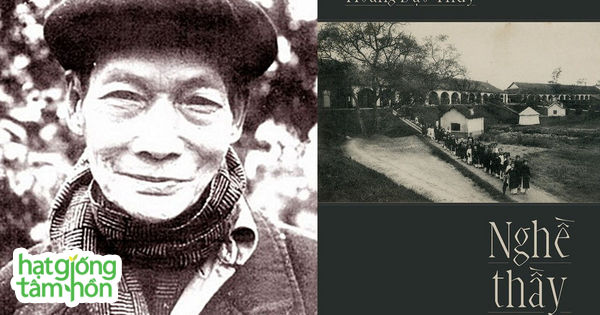 Thông Tin Tác GiảHoàng Đạo Thúy (1900 – 1994), là nhà giáo dục, nhà biên khảo, nhà hoạt động văn hóa xã hội nổi tiếng ở Việt Nam. Ông sinh ra trong một gia đình nhà Nho ở làng Kim Lũ, xã Đại Kim, huyện Thanh Trì, Hà Nội. Ông học trường Bưởi, tốt nghiệp Thành chung, sau đó dạy học và tích cực tham gia các phong trào cứu tế xã hội, truyền bá quốc ngữ và là thủ lĩnh của phong trào Hướng đạo sinh Việt Nam. Sau năm 1945, ông gia nhập quân đội và lần lượt đảm đương nhiều chức vụ quan trọng trong chính quyền đương thời cho đến khi về hưu.

Hoàng Đạo Thúy hoạt động trên nhiều lĩnh vực khác nhau và trong lĩnh vực nào cũng để lại những dấu ấn đặc biệt. Ông đã viết nhiều tác phẩm về giáo dục, xã hội, chính trị, quân sự, lịch sử, văn hóa, đặc biệt là những tác phẩm nghiên cứu lịch sử văn hóa Hà Nội. Ông được mệnh danh là nhà Hà Nội học hàng đầu của Việt Nam.
Xuất thân trong một gia đình nhà Nho yêu nước tại làng Kim Lũ, huyện Thanh Trì, Hà Nội; học Trường Bưởi, tốt nghiệp Thành chung, sau đó dạy học tại Trường Tiểu học Sinh Từ; là thủ lĩnh phong trào Hướng đạo sinh Việt Nam tại Bắc Kỳ; giữ nhiều chức vụ quan trọng trong quân đội và là đại biểu Quốc hội khóa 1, 2…

Ông làm báo, viết văn, nhưng chuyên tâm nhất là khảo cứu. Ông đặc biệt ưa thích tìm hiểu và giới thiệu vẻ đẹp đất nước. Các tác phẩm Thăng Long - Đông Đô - Hà Nội, Người và cảnh Hà Nội, Đi thăm đất nước ta, Phố phường Hà Nội xưa… đã cung cấp nguồn tư liệu lớn, quý báu về lịch sử, địa lý và văn hóa nước ta. Với nhiều cuốn được nhận giải thưởng của Hà Nội, Hoàng Đạo Thúy đã trở thành một trong những nhà Hà Nội học tâm huyết nhất.
